Compute the unit-pulse response h[n] for n=0, 1, 2 for the discrete time system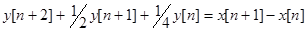 Determine if each of the following signals is periodic.  If a signal is periodic, what is its period? x[n] = 3sin(100n)x[n] = 4cos(1.5πn)For the discrete signals defined as the following:		x[0] = 4, x[1] = 1, x[3] = -1, x[n] = 0 for all other integers n.		v[0] = 1, v[1] = -2, v[2] = 3, v[3] = -4, v[n] = 0 for all other integers n.		Compute the convolution x[n]*v[n] for n ≥ 0.